SSSP & TBS Erasmus Study Abroad Exchange 2024/25 Application FormRequiredThis form will record your name, please fill your name.1.Please enter your TCD email address. *Please enter your full name as it appears on your passport. *Please enter your student number. *Please enter your contact number. *Please enter your date of birth in the following format dd/mm/yyyy *Please enter your nationality. *Please Select your degree programme from the list below. *   BESS     PPES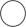    JH Economics     JH Philosophy     JH Sociology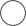    JH Political Science   Single Honour Philosophy OtherGDPR - by participating in the exchange programmes I agree for my details to be shared within Trinity College Dublin, with our exchange partners and for my email to be shared with other exchange students. *   Yes, I agreeNo, I do not agreePlease enter your intended pathway in Junior Sophister. Please specify whether you are Joint Honours, Single Honours, Major/Minor *   Joint Honours     Single HonoursMajor/Minor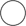 Please select your first subject below (example: Business) *   Business     Economics     Philosophy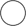    Political Science OtherPlease select your second subject below (example: Economics, n/a if single honour) *   Business     Economics     Philosophy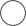    Political Science     Law   Spanish     German     Polish     History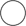    Geography     NAOtherPlease indicate which discipline you intend to pursue for your Capstone Project in Year 4 ifpossible. This information will help us identify a suitable Erasmus exchange partner for you, *   Business     Economics     Sociology   Political Science     Philosophy   Undecided OtherPlease give your overall Junior Freshman percentage result (result must be given as a whole number from 1 - 100, not a grade of II.1 etc.) *Please indicate your term preference(s) for Study Abroad. *   Semester 1 (MT)   Semester 2 (HT) Full YearFirst preference Sending Department *   Business   Political Science     Economics   Sociology PhilosophyFirst preference destination *   Australia - Queensland University of Technology, Brisbane   Austria - CEU GmbH European University Private University, Vienna     Austria - Universitat Innsbruck (priority for Business & German)   Belgium - Solvay Brussels School of Economics and Management, Universite Libre de Bruxelles     Belgium - Universite Catholique de Louvain   Brazil - FGV EAESP - Sao Paulo School of Business Administration   Canada - Desautels Faculty of Management, McGill University, Montreal     Canada - Smith School of Business, Queen's University, Kingston, Ontario     China - Tongji University, Shanghai   Czech Republic, Charles University, Prague   Finland - Hanken School of Economics, Helsinki     Finland - University of Helsinki   France - Burgundy School of Business, Dijon   France - Ecole de Management, Grenoble (priority for Business & French)     France - EDHEC, Lilles   France - EM Strasbourg Business School, Universite de Strasbourg     France - ESCP Business School, Paris Campus   France - ESSEC Business School, Cergy-Pontoise Paris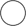    France - Excelia, La Rochelle (priority for Business & French)     France - HEC Paris   France - KEDGE Business School, Bordeaux/Marseilles (priority for Business & French)     France - NEOMA Business School, Rouen   France - Paris Sorbonne IV   France - Rennes School of Business, Rennes     France - Sciences Po Paris   France - Universite de Strasbourg   France - Universite Toulouse 1 Capitole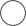    Germany - Ludwig Maximilian University of Munich     Germany - Universitat Mannheim (via Business)Germany - University of Cologne   Germany - University of Mannheim (via Pol Science)   Germany - Universitat Trier (priority for Business & German)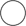    Germany - WHU Otto Beisheim, School of Management, Koblenz     Hong Kong - Chinese University of Hong Kong (CUHK)   Italy - Univerita Commerciale Luigi Bocconi, Milan     Italy - University of Bologna   Japan - Senshu University BCL Programme     Malta - University of Malta   Netherlands - Erasmus School of Economics, Erasmus University, Rotterdam   Netherlands - Rotterdam School of Management, Erasmus University, Rotterdam     Netherlands - Tilburg University   Netherlands - Universiteit Maastricht     Netherlands - Utrecht University   Poland - Cracow University of Economics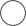    Poland - Kozminski University (preference for Business & Polish)     Romania - Babeș-Bolyai University, Cluj-Napoca   South Korea - Seoul National University     Spain - ESADE, Barcelona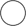    Spain - IE University Madrid (Places via Economics, Places via Business)     Spain - Universitat Autònoma Barcelona   Spain - Universidad Carlos III de Madrid, Spain   Spain - Universidad Complutense de Madrid (Faculty of Economics & Business)     Spain - Universidad de Alcala (priority for Business & Spanish)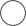    Spain - Universidad de Murcia (priority for Business & Spanish)     Spain - Universitat de Barcelona   Spain - University of Pompeu Fabra, Barcelona   Sweden - Lund University School of Economics & Management     Sweden - Stockholm School of Economics   Sweden Umea University      Sweden - Uppsala University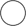    Switzerland - University of ZurichTurkey - Istanbul Bogazici University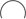    Turkey - Koc University, Istanbul   USA - Babson College, Massachusetts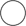    USA - Fisher College of Business, Ohio State University, Columbus, Ohio     USA - Goizueta Business School, Emory Univerity, Atlanta, GeorgiaUSA - Powers College of Business, Clemson University, South CarolinaSecond preference Sending Department *   Business   Political Science     Economics   Sociology PhilosophySecond preference destination *   Australia - Queensland University of Technology, Brisbane   Austria - CEU GmbH European University Private University, Vienna     Austria - Universitat Innsbruck (priority for Business & German)   Belgium - Solvay Brussels School of Economics and Management, Universite Libre de Bruxelles     Belgium - Universite Catholique de Louvain   Brazil - FGV EAESP - Sao Paulo School of Business Administration   Canada - Desautels Faculty of Management, McGill University, Montreal     Canada - Smith School of Business, Queen's University, Kingston, Ontario     China - Tongji University, Shanghai   Czech Republic, Charles University, Prague   Finland - Hanken School of Economics, Helsinki     Finland - University of Helsinki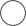    France - Burgundy School of Business, Dijon (priority for Business & French)     France - Ecole de Management, Grenoble (priority for Business & French)     France - EDHEC, Lilles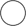    France - EM Strasbourg Business School, Universite de Strasbourg     France - ESCP Business School, Paris Campus   France - ESSEC Business School, Cergy-Pontoise Paris   France - Excelia, La Rochelle (priority for Business & French)     France - HEC Paris   France - KEDGE Business School, Bordeaux/Marseilles     France - NEOMA Business School, Rouen   France - Paris Sorbonne IV   France - Rennes School of Business, Rennes     France - Sciences Po Paris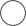    France - Universite de Strasbourg   France - Universite Toulouse 1 Capitole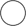    Germany - Ludwig Maximilian University of Munich     Germany - Universitat Mannheim (via Business)Germany - University of Cologne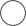    Germany - University of Mannheim (via Pol Science)   Germany - Universitat Trier (priority for Business & German)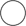    Germany - WHU Otto Beisheim, School of Management, Koblenz     Hong Kong - Chinese University of Hong Kong (CUHK)   Italy - Univerita Commerciale Luigi Bocconi, Milan     Italy - University of Bologna   Japan - Senshu University BCL Programme     Malta - University of Malta   Netherlands - Erasmus School of Economics, Erasmus University, Rotterdam   Netherlands - Rotterdam School of Management, Erasmus University, Rotterdam     Netherlands - Tilburg University   Netherlands - Universiteit Maastricht     Netherlands - Utrecht University   Poland - Cracow University of Economics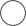    Poland - Kozminski University (priority for Business & Polish)     Romania - Babeș-Bolyai University, Cluj-Napoca   South Korea - Seoul National University     Spain - ESADE, Barcelona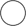    Spain - IE University Madrid   Spain - Universitat Autònoma Barcelona   Spain - Universidad Carlos III de Madrid, Spain   Spain - Universidad Complutense de Madrid (Faculty of Economics & Business)     Spain - Universidad de Alcala (priority for Business & Spanish)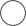    Spain - Universidad de Murcia (priority for Business & Spanish)     Spain - Universitat de Barcelona   Spain - University of Pompeu Fabra, Barcelona   Sweden - Lund University School of Economics & Management     Sweden - Stockholm School of Economics   Sweden Umea University      Sweden - Uppsala University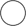    Switzerland - University of ZurichTurkey - Istanbul Bogazici University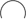    USA - Goizueta Business School, Emory Univerity, Atlanta, Georgia     Turkey - Koc University, Istanbul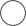    USA - Babson College, Massachusetts   USA - Fisher College of Business, Ohio State University, Columbus, Ohio USA - Powers College of Business, Clemson University, South CarolinaThird preference Sending Department *   Business   Political Science     Economics   Sociology PhilosophyThird preference destination *   Australia - Queensland University of Technology, Brisbane   Austria - CEU GmbH European University Private University, Vienna     Austria - Universitat Innsbruck (priority for Business & German)   Belgium - Solvay Brussels School of Economics and Management, Universite Libre de Bruxelles     Belgium - Universite Catholique de Louvain   Brazil - FGV EAESP - Sao Paulo School of Business Administration   Canada - Desautels Faculty of Management, McGill University, Montreal     Canada - Smith School of Business, Queen's University, Kingston, Ontario     China - Tongji University, Shanghai   Czech Republic, Charles University, Prague   Finland - Hanken School of Economics, Helsinki     Finland - University of Helsinki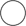    France - Burgundy School of Business, Dijon (priority for Business & French)     France - Ecole de Management, Grenoble (priority for Business & French)     France - EDHEC, Lilles   France - EM Strasbourg Business School, Universite de Strasbourg     France - ESCP Business School, Paris Campus   France - ESSEC Business School, Cergy-Pontoise Paris   France - Excelia, La Rochelle (priority for Business & French)     France - HEC Paris   France - KEDGE Business School, Bordeaux/Marseilles (priority for Business & French)     France - NEOMA Business School, Rouen   France - Paris Sorbonne IV   France - Rennes School of Business, Rennes     France - Sciences Po Paris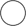    France - Universite de Strasbourg   France - Universite Toulouse 1 Capitole   Germany - HHU Henrich Heine Universitat, Dusseldorf (Business & German only)     Germany - Ludwig Maximilian University of MunichGermany - Universitat Mannheim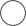    Germany - University of Cologne     Germany - University of Mannheim   Germany - Universitat Trier (priority for Business & German)   Germany - WHU Otto Beisheim, School of Management, Koblenz     Hong Kong - Chinese University of Hong Kong (CUHK)   Italy - Univerita Commerciale Luigi Bocconi, Milan     Italy - University of Bologna   Japan - Senshu University BCL Programme     Malta - University of Malta   Netherlands - Erasmus School of Economics, Erasmus University, Rotterdam   Netherlands - Rotterdam School of Management, Erasmus University, Rotterdam     Netherlands - Tilburg University   Netherlands - Universiteit Maastricht     Netherlands - Utrecht University   Poland - Cracow University of Economics   Poland - Kozminski University (priority for Business & Polish)     Romania - Babeș-Bolyai University, Cluj-Napoca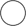    South Korea - Seoul National University     Spain - ESADE, Barcelona   Spain - IE University Madrid (Places via Economics, Places via Business)     Spain - Universitat Autònoma Barcelona   Spain - Universidad Carlos III de Madrid, Spain   Spain - Universidad Complutense de Madrid (Faculty of Economics & Business)     Spain - Universidad de Alcala (priority for Business & Spanish)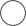    Spain - Universidad de Murcia (priority for Business & Spanish)     Spain - Universitat de Barcelona   Spain - University of Pompeu Fabra, Barcelona   Sweden - Lund University School of Economics & Management     Sweden - Stockholm School of Economics   Sweden Umea University      Sweden - Uppsala UniversitySwitzerland - University of Zurich   Turkey - Istanbul Bogazici University     Turkey - Koc University, Istanbul   USA - Babson College, Massachusetts   USA - Fisher College of Business, Ohio State University, Columbus, Ohio     USA - Goizueta Business School, Emory Univerity, Atlanta, GeorgiaUSA - Powers College of Business, Clemson University, South CarolinaFourth preference Sending Department *   Business   Political Science     Economics   Sociology PhilosophyFourth preference destination *   Australia - Queensland University of Technology, Brisbane   Austria - CEU GmbH European University Private University, Vienna     Austria - Universitat Innsbruck (priority for Business & German)   Belgium - Solvay Brussels School of Economics and Management, Universite Libre de Bruxelles     Belgium - Universite Catholique de Louvain   Brazil - FGV EAESP - Sao Paulo School of Business Administration   Canada - Desautels Faculty of Management, McGill University, Montreal     Canada - Smith School of Business, Queen's University, Kingston, Ontario     China - Tongji University, Shanghai   Czech Republic, Charles University, Prague   Finland - Hanken School of Economics, Helsinki     Finland - University of Helsinki   France - Burgundy School of Business, Dijon (priority for Business & French)     France - Ecole de Management, Grenoble (priority for Business & French)     France - EDHEC, Lilles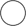    France - EM Strasbourg Business School, Universite de Strasbourg     France - ESCP Business School, Paris Campus   France - ESSEC Business School, Cergy-Pontoise Paris   France - Excelia, La Rochelle (priority for Business & French)     France - HEC Paris   France - KEDGE Business School, Bordeaux/Marseilles (priority for Business & French)     France - NEOMA Business School, Rouen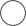    France - Paris Sorbonne IV   France - Rennes School of Business, Rennes     France - Sciences Po Paris   France - Universite de Strasbourg   France - Universite Toulouse 1 Capitole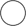    Germany - Ludwig Maximilian University of Munich     Germany - Universitat MannheimGermany - University of Cologne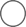 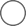    Netherlands - Erasmus School of Economics, Erasmus University, Rotterdam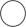    Netherlands - Rotterdam School of Management, Erasmus University, Rotterdam     Netherlands - Tilburg University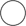    Netherlands - Universiteit Maastricht     Netherlands - Utrecht University   Poland - Cracow University of Economics   Poland - Kozminski University (priority for Business & Polish)     Romania - Babeș-Bolyai University, Cluj-Napoca   South Korea - Seoul National University     Spain - ESADE, Barcelona   Spain - IE University Madrid   Spain - Universitat Autònoma Barcelona   Spain - Universidad Carlos III de Madrid, Spain   Spain - Universidad Complutense de Madrid (Faculty of Economics & Business)     Spain - Universidad de Alcala (priority for Business & Spanish)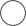    Spain - Universidad de Murcia (priority for Business & Spanish)     Spain - Universitat de Barcelona   Spain - University of Pompeu Fabra, Barcelona   Sweden - Lund University School of Economics & Management     Sweden - Stockholm School of Economics   Sweden Umea University      Sweden - Uppsala University   Switzerland - University of ZurichTurkey - Istanbul Bogazici University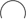 Fifth preference destination *   Australia - Queensland University of Technology, Brisbane   Austria - CEU GmbH European University Private University, Vienna     Austria - Universitat Innsbruck (priority for Business & German)   Belgium - Solvay Brussels School of Economics and Management, Universite Libre de Bruxelles     Belgium - Universite Catholique de Louvain   Brazil - FGV EAESP - Sao Paulo School of Business Administration   Canada - Desautels Faculty of Management, McGill University, Montreal     Canada - Smith School of Business, Queen's University, Kingston, Ontario     China - Tongji University, Shanghai   Czech Republic, Charles University, Prague   Finland - Hanken School of Economics, Helsinki     Finland - University of Helsinki   France - Burgundy School of Business, Dijon (priority for Business & French)     France - Ecole de Management, Grenoble (priority for Business & French)     France - EDHEC, Lilles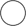    France - EM Strasbourg Business School, Universite de Strasbourg     France - ESCP Business School, Paris Campus   France - ESSEC Business School, Cergy-Pontoise Paris   France - Excelia, La Rochelle (priority for Business & French)     France - HEC Paris   France - KEDGE Business School, Bordeaux/Marseilles (priority for Business & French)     France - NEOMA Business School, Rouen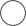    France - Paris Sorbonne IV   France - Rennes School of Business, Rennes     France - Sciences Po Paris   France - Universite de Strasbourg   France - Universite Toulouse 1 Capitole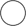    Germany - Ludwig Maximilian University of Munich     Germany - Universitat MannheimGermany - University of CologneGermany - University of Mannheim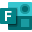 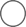 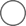 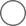 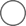 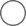 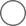 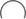 Please indicate the main reasons if any why you would like to study at your first preference destinationPlease indicate the main reasons if any why you would like to study at your second preference destinationPlease indicate the main reasons if any why you would like to study at your third preference destinationHave you applied/do you intend to apply for a College-wide exchange? *YesNoSouth Korea - Seoul National UniversitySpain - ESADE, BarcelonaSpain - IE University MadridSpain - Universitat Autònoma BarcelonaSpain - Universidad Carlos III de Madrid, SpainSpain - Universidad Complutense de Madrid (Faculty of Economics & Business)Spain - Universidad de Alcala (priority for Business & Spanish)Spain - Universidad de Murcia (priority for Business & Spanish)Spain - Universitat de BarcelonaSpain - University of Pompeu Fabra, BarcelonaSweden - Lund University School of Economics & ManagementSweden - Stockholm School of EconomicsSweden Umea UniversitySweden - Uppsala UniversitySwitzerland - University of ZurichTurkey - Istanbul Bogazici University   Turkey - Koc University, Istanbul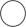    USA - Babson College, Massachusetts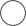    USA - Fisher College of Business, Ohio State University, Columbus, Ohio     USA - Goizueta Business School, Emory Univerity, Atlanta, GeorgiaUSA - Powers College of Business, Clemson University, South Carolina